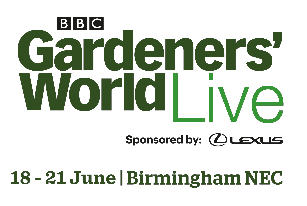 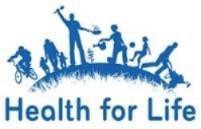 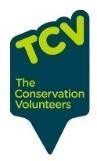 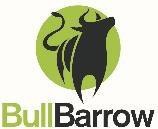 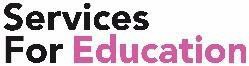 SCHOOL WHEELBARROWCOMPETITIONAPPLICATION FORMPlease complete this application form to confirm that your school plans to enter the School Wheelbarrow competition at BBC Gardeners’ World Live.Please return completed forms to lucy.tremlett@riverstreetevents.co.uk by 28th February 2020 if your school would like to take part. If you have any queries, please feel free to call Lucy on 0207 150 5130. NOTE that due to the nature of this competition (specifically the collection/delivery of barrows) it is open to schools in the Midlands, UK, only.Key timingsThis application form – return by 28th February to lucy.tremlett@riverstreetevents.co.ukBriefing session – Thursday 5th March, 4 – 5pm, at Winterbourne House and Garden, with collection of barrows and compostPlant list – by 1st May to lucy.tremlett@riverstreetevents.co.ukBarrow collection – 15th – 17th June, from the address detailed aboveWinners presentation – 21st June at BBC Gardeners’ World LiveShow dates – 18th  to 21st June 2020Barrows returned – 22nd  – 25th  June, to the address detailed aboveUsing the details supplied above, we’ll keep in touch re key dates, tickets to the show, signage and plant list requests, and any other details as they arise.Thank you and good luck!From the BBC Gardeners’ World Live teamSchool nameAddress, including postcode (this will be used for collection and returning the wheelbarrow. Midlands, UK, only)Tick as appropriateInfant	Primary	SecondaryContact name #1 EmailPhoneContact name #2 EmailPhone